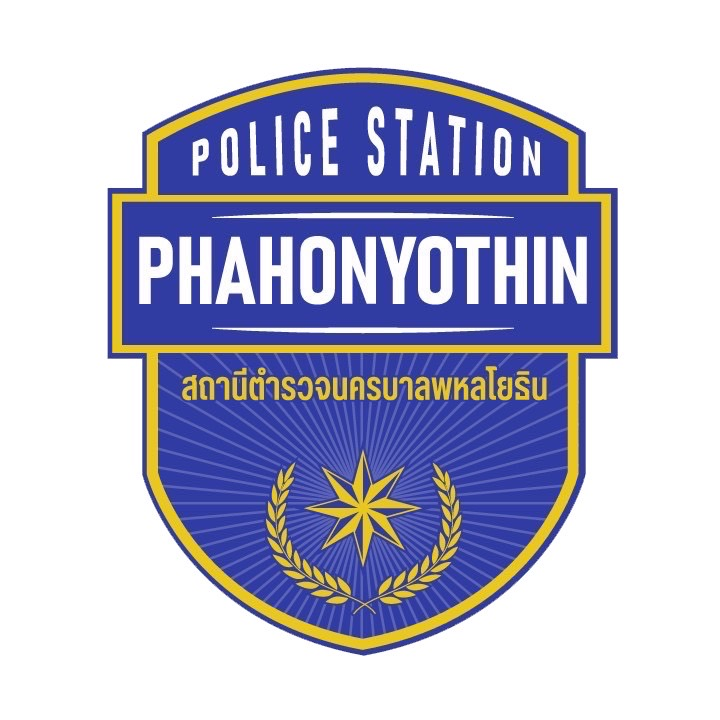 รายงานผลการใช้จ่ายงบประมาณสถานีตำรวจนครบาลพหลโยธิน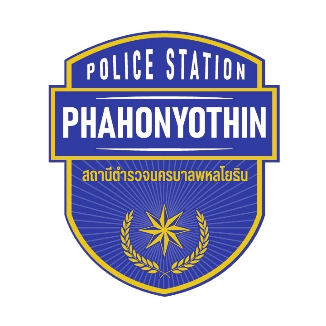 ประจำปีงบประมาณ พ.ศ.2567 ไตรมาสที่ 1-2ข้อมูล ณ วันที่ 31 มีนาคม 2567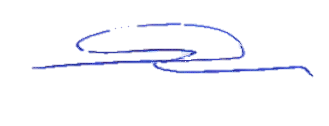 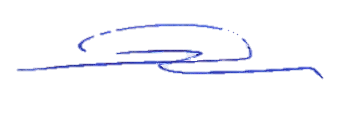 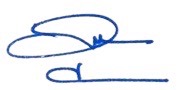 พ.ต.ท.                           ผู้รายงาน 	     			พ.ต.ท.                       ผู้รายงาน		                                                - ทราบ  	พ.ต.อ.		         ผู้ตรวจรายงาน         (วุฒิชัย  ปานสมบัติ) 									                                                 วุฒิชัย  ปานสมบัติ                                                                                                      (มารุต  สุดหนองบัว)        สว.อก.สน.พหลโยธิน									                                                สว.อก.สน.พหลโยธิน                                                                                                     ผกก.สน.พหลโยธิน
        3 เมษายน 2567                                                          3 เมษายน 2567                                                                                                      3 เมษายน 2567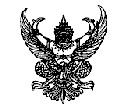 บันทึกข้อความส่วนราชการ      สน.พหลโยธิน                             โทร.    ๐๒  ๕๑๒๒ ๔๔๗ – ๙ที่  ตช.๐๐๑๕.(บก.น.๒)(๑๑)(๕)/                            วันที่     3   เมษายน  2567  เรื่อง    รายงานผลการใช้จ่ายงบประมาณรอบ 6 เดือนแรก ของปีงบประมาณ 2567     
เรียน 	ผกก.สน.พหลโยธิน  ตามที่ตร.ได้ดำเนินงานตามโครงการประเมินคุณธรรมและความโปร่งใสในการดำเนินงานของหน่วย
งานภาครัฐ (Integrity and Transparency Assessment: ITA)  เพื่อให้บรรลุตามแผนปฏิบัติการต่อต้านการทุจริตและประพฤติมิชอบ ตามที่สำนักงาน ป.ป.ช. กำหนดไว้ใน ระยะที่ 2 (พ.ศ.2567-2570)    ซึ่งเป็นการประเมินเพื่อวัดระดับคุณธรรมและความโปร่งใสในการดำเนินงานของหน่วยงาน     โดยกำหนดให้หน่วยงาน รายงานผลการใช้จ่ายงบประมาณประจำปี รอบ 6 เดือนแรก หรือไตรมาสที่ 2 ของปีงบประมาณ พ.ศ.2567  (1 ต.ค.66 – 31 มี.ค.67) ความละเอียดแจ้งแล้ว นั้น             ฝ่ายอำนวยการ สน.พหลโยธิน ได้จัดทำข้อมูลผลการใช้จ่ายงบประมาณประจำปี พ.ศ.2567 ในรอบ      6 เดือนแรกหรือไตรมาสที่ 2  ของปีงบประมาณ พ.ศ.2567 (1 ต.ค.66 – 31 มี.ค.67)  ตามโครงการประเมินคุณธรรมและความโปร่งใสในการดำเนินงานของหน่วยงานภาครัฐ (Integrity and Transparency Assessment: ITA)   เรียบร้อยแล้ว รายละเอียดตามเอกสารที่แนบมา            จึงเรียนมาเพื่อพิจารณา                                                พ.ต.ท.   	 	 	 	 	 	    	  ( วุฒิชัย  ปานสมบัติ )  	 	 	 	 	                             สว.อก.สน.พหลโยธิน ทราบ - จัดทำประกาศเพื่อเปิดเผยข้อมูล ให้ทราบโดยทั่วกัน ................................................... 	            พ.ต.อ.   		 	          ( มารุต  สุดหนองบัว )                         ผกก.สน.พหลโยธิน 	 	                3  เม.ย. 67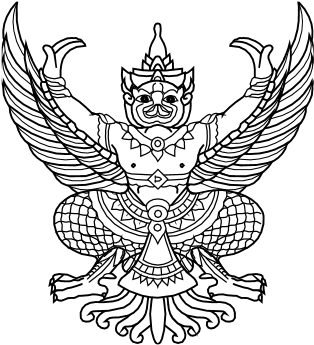 ประกาศ สถานีตำรวจนครบาลพหลโยธิน เรื่อง  รายงานผลการผลการใช้จ่ายงบประมาณรอบ 6 เดือนแรก (ไตรมาสที่ 2) ปีงบประมาณ 2567 ของสถานีตำรวจนครบาลพหลโยธิน ************************** ตามที่สถานีตำรวจนครบาลพหลโยธิน ได้มีการจัดทำแผนการใช้จ่าย ประจำปีงบประมาณ พ.ศ.2567 เพื่อให้บรรลุมตามแผนปฏิบัติการต่อต้านการทุจริตและประพฤติมิชอบตามโครงการประเมินคุณธรรมและ ความโปร่งใสในการดำเนินงานของหน่วยงานภาครัฐ (Integrity and Transparency Assessment: ITA) ที่ สำนักงาน ป.ป.ช. กำหนดไว้ใน ระยะที่ 2 (พ.ศ.2567-2570) ซึ่งเป็นการประเมินเพื่อวัดระดับคุณธรรม และความโปร่งใสในการดำเนินงานของหน่วยงาน โดยกำหนดให้หน่วยงานรายงานผลการใช้จ่ายงบประมาณ ประจำปี รอบ 6 เดือนแรก หรือไตรมาสที่ 2 ของปีงบประมาณ พ.ศ. 2567 (1 ต.ค.67 – 31 มี.ค.67) ความละเอียดแจ้งแล้วนั้น   
          บัดนี้ งานอำนวยการ สถานีตำรวจนครบาลพหลโยธิน ได้รวบรวมผลการจัดทำข้อมูลผลการใช้จ่ายงบประมาณประจำปี รอบ 6 เดือนแรกหรือไตรมาสที่ 2 ของปีงบประมาณ พ.ศ. 2567 (1 ต.ค.67 – 31 มี.ค.67) ตามโครงการประเมินคุณธรรมและความโปร่งใสในการในการดำเนินงานของหน่วยงานภาครัฐ (Integrity and Transparency Assessment: ITA) เสร็จเรียบร้อยแล้ว          จึงประกาศมาเพื่อทราบโดยทั่วกัน โดยมีรายละเอียดปรากฏตามเอกสารที่แนบ            	        ประกาศ ณ  วันที่   3   เดือน  เมษายน  พ.ศ.  2567  	 	                                 พันตำรวจเอก        	                                                                        (มารุต  สุดหนองบัว )
                                                            ผู้กำกับการสถานีตำรวจนครบาลพหลโยธิน  	 	 	                                           ปัญหา/อุปสรรคงบประมาณที่ได้รับการจัดสรรมีจำนวนลดน้อยลงทุกปีทำให้หน่วยต้องใช้งบประมาณตามความจำเป็น และ เร่งด่วน งบประมาณได้รับการจัดสรรมาช้า และมีการแบ่งจัดสรรเป็นหลายงวด ทำให้การบริหารงบประมาณ ค่อนข้างยาก หน่วยงานไม่กล้าใช้งบประมาณที่ได้รับการจัดสรรในงวดแรก ๆ เนื่องจากเกรงว่างบประมาณใน ส่วนที่ยังไม่ได้รับจะไม่ได้รับจัดสรรอีก จึงทำให้ไม่มีผลการใช้จ่ายหรือผลการใช้จ่ายค่อนข้างต่ำ  การเบิกจ่ายงบประมาณในส่วนของงบลงทุนล่าช้า เนื่องจากหน่วยงานที่ได้รับจัดสรรงบลงทุน ไม่ได้เตรียม ความพร้อมในการจัดหา เมื่อติดปัญหาต้องมีการปรับแบบ หรือ ครุภัณฑ์ ที่ต้องจัดหาไม่มีจำหน่ายในพื้นที่ หรือ ราคาสูงเกินกว่างบประมาณที่ได้รับ จึงทำให้กระบวนการจัดซื้อจัดจ้างล่าช้าออกไปด้วย แนวทางการแก้ไขปรับปรุงจัดให้มีการแต่งตั้งคณะทำงานเร่งรัดการใช้จ่ายงบประมาณรายจ่ายประจำปีและมีการประชุมเร่งรัด ติดตาม การดำเนินงานและการเบิกจ่ายอย่างต่อเนื่อง                                ให้หน่วยงานผู้เบิกดำเนินการจัดทำแผนการเบิกจ่ายให้ตรงกับความจริง เพื่อให้การดำเนินงานและ การ เบิกจ่ายเป็นไปตามแผน พร้อมติดตามผลการดำเนินงานและผลการเบิกจ่ายทุกเดือน ประเมินสถานการณ์ เพื่อ เร่งรัดหน่วยเบิกที่ดำเนินการไม่เป็นไปตามแผน  ให้หน่วยงานผู้เบิกเตรียมเอกสารการวางแผนที่สามารถรองรับสถานการณ์ที่ไม่อาจคาดการณ์ ล่วงหน้าไว้ เสมอเพื่อให้สามารถปรับแผนการเบิกจ่ายได้ตามสถานการณ์ 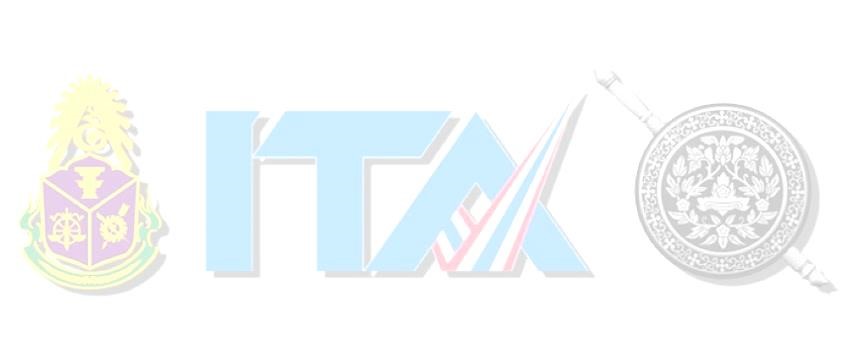            รายงานผลการใช้จ่ายงบประมาณ ประจำปีงบประมาณ พ.ศ.2567 สถานีตำรวจนครบาลพหลโยธิน 	 	 	 	 ที่ ที่  ชื่อโครงการ/กิจกรรม  ชื่อโครงการ/กิจกรรม  เป้าหมาย/วิธีดำเนินการ  เป้าหมาย/วิธีดำเนินการ งบประมาณ/แหล่งที่จัดสรร/สนับสนุนงบประมาณ/แหล่งที่จัดสรร/สนับสนุนงบประมาณ/แหล่งที่จัดสรร/สนับสนุนงบประมาณ/แหล่งที่จัดสรร/สนับสนุนงบประมาณ/แหล่งที่จัดสรร/สนับสนุนงบประมาณ/แหล่งที่จัดสรร/สนับสนุนงบประมาณ/แหล่งที่จัดสรร/สนับสนุนระยะ ดำเนินการ ระยะ ดำเนินการ  ผลที่คาดว่าจะได้รับ ที่ ที่  ชื่อโครงการ/กิจกรรม  ชื่อโครงการ/กิจกรรม  เป้าหมาย/วิธีดำเนินการ  เป้าหมาย/วิธีดำเนินการ สตช. สตช. หน่วยงานภาครัฐ ภาค เอกชน ภาค เอกชน อปท. อปท. อื่นๆ อื่นๆ ระยะ ดำเนินการ ระยะ ดำเนินการ  ผลที่คาดว่าจะได้รับ 1 1 โครงการ : การถวายความ ปลอดภัยพระมหากษัตริย์ และพระบรมวงศานุวงศ์ กิจกรรม :  การถวายความ ปลอดภัยพระมหากษัตริย์ และพระบรมวงศานุวงศ์ โครงการ : การถวายความ ปลอดภัยพระมหากษัตริย์ และพระบรมวงศานุวงศ์ กิจกรรม :  การถวายความ ปลอดภัยพระมหากษัตริย์ และพระบรมวงศานุวงศ์ ถวายความปลอดภัย พระมหากษัตริย์ พระบรมวงศานุ วงศ์ ได้อย่างมีประสิทธิภาพ เป็นไปอย่างสมพระเกียรติต้อง ตามพระราชประสงค์ ถวายความปลอดภัย พระมหากษัตริย์ พระบรมวงศานุ วงศ์ ได้อย่างมีประสิทธิภาพ เป็นไปอย่างสมพระเกียรติต้อง ตามพระราชประสงค์     90,000.-     90,000.- ไตรมาส1-2ปีงบประมาณ พ.ศ.2567 ไตรมาส1-2ปีงบประมาณ พ.ศ.2567 ถวายความปลอดภัยอย่าง สมพระเกียรติต้องตามพระราชประสงค์  2 2 กิจกรรม : การป้องกัน ปราบปราม สืบสวนผู้ผลิต และผู้ค้ายาเสพติด กิจกรรม : การป้องกัน ปราบปราม สืบสวนผู้ผลิต และผู้ค้ายาเสพติด -ลดจำนวนผู้ค้า ผู้ผลิต -ลดจำนวนผู้ค้า ผู้ผลิต ตลอดปีงบประมาณ พ.ศ.2567 ตลอดปีงบประมาณ พ.ศ.2567 ผู้ค้า ผู้ผลิตในพื้นที่ลดลง ไม่น้อยกว่า ร้อยละ 80 3. 3. โครงการ : บังคับใช้กฎหมาย อำนวยความยุติธรรม และ บริการประชาชน - ค่าสาธารณูปโภค โครงการ : บังคับใช้กฎหมาย อำนวยความยุติธรรม และ บริการประชาชน - ค่าสาธารณูปโภค ประชาชนมีความปลอดภัยในชีวิต และทรัพย์สิน -กำหนดมาตรการในการประหยัด พลังงาน ประชาชนมีความปลอดภัยในชีวิต และทรัพย์สิน -กำหนดมาตรการในการประหยัด พลังงาน  521,500.-  521,500.- ไตรมาส1-2ปีงบประมาณ พ.ศ.2567 ไตรมาส1-2ปีงบประมาณ พ.ศ.2567 ความหวาดกลัวภัย อาชญากรรมของ ประชาชนลดลง -ค่าใช้จ่ายสาธารณูปโภค ลดลง เมื่อเปรียบกับปีที่ผ่านมา ที่  ชื่อโครงการ/กิจกรรม  ชื่อโครงการ/กิจกรรม  เป้าหมาย/วิธีดำเนินการ  เป้าหมาย/วิธีดำเนินการ  งบประมาณ/แหล่งที่จัดสรร/สนับสนุน  งบประมาณ/แหล่งที่จัดสรร/สนับสนุน  งบประมาณ/แหล่งที่จัดสรร/สนับสนุน  งบประมาณ/แหล่งที่จัดสรร/สนับสนุน  งบประมาณ/แหล่งที่จัดสรร/สนับสนุน  งบประมาณ/แหล่งที่จัดสรร/สนับสนุน  งบประมาณ/แหล่งที่จัดสรร/สนับสนุน  งบประมาณ/แหล่งที่จัดสรร/สนับสนุน  งบประมาณ/แหล่งที่จัดสรร/สนับสนุน  งบประมาณ/แหล่งที่จัดสรร/สนับสนุน  งบประมาณ/แหล่งที่จัดสรร/สนับสนุน ระยะ ดำเนินการ  ผลที่คาดว่าจะได้รับ ที่  ชื่อโครงการ/กิจกรรม  ชื่อโครงการ/กิจกรรม  เป้าหมาย/วิธีดำเนินการ  เป้าหมาย/วิธีดำเนินการ สตช. สตช. หน่วยงานภาครัฐ หน่วยงานภาครัฐ หน่วยงานภาครัฐ ภาค เอกชน ภาค เอกชน อปท. อปท. อื่นๆ อื่นๆ ระยะ ดำเนินการ  ผลที่คาดว่าจะได้รับ ค่าตอบแทน 4 ประเภท 1.ค่าคุ้มครองพยาน 2.ค่านักจิตวิทยาหรือนัก สังคมสงเคราะห์ 3.ค่าชันสูตรพลิกศพ 4.ค่าส่งหมายเรียกพยาน ค่าตอบแทนสอบสวน คดีอาญา ค่าตรวจวัดแอลกอฮอล์ ค่าตอบแทน 4 ประเภท 1.ค่าคุ้มครองพยาน 2.ค่านักจิตวิทยาหรือนัก สังคมสงเคราะห์ 3.ค่าชันสูตรพลิกศพ 4.ค่าส่งหมายเรียกพยาน ค่าตอบแทนสอบสวน คดีอาญา ค่าตรวจวัดแอลกอฮอล์ -เสริมสร้างจรรยาบรรณในการ บริการให้พนักงานสอบสวน   ผู้ช่วยพนักงานสอบสวน -กำหนดระยะเวลาในการดำเนิน งาน ในทุกขั้นตอนของงาน สอบสวนอย่างชัดเจน เพื่อให้ ประชาชนได้รับความยุติธรรม โดยไม่ล่าช้า -กำหนด หลักเกณฑ์และวิธีการ ในการตรวจวัด -เสริมสร้างจรรยาบรรณในการ บริการให้พนักงานสอบสวน   ผู้ช่วยพนักงานสอบสวน -กำหนดระยะเวลาในการดำเนิน งาน ในทุกขั้นตอนของงาน สอบสวนอย่างชัดเจน เพื่อให้ ประชาชนได้รับความยุติธรรม โดยไม่ล่าช้า -กำหนด หลักเกณฑ์และวิธีการ ในการตรวจวัด 92,600.- 3,933,200.- (งบอยู่ที่ บก.น.2) 49,445.- 92,600.- 3,933,200.- (งบอยู่ที่ บก.น.2) 49,445.- ไตรมาส1-2ปีงบประมาณ พ.ศ.2567 ไตรมาส1-2ปีงบประมาณ พ.ศ.2567 ไตรมาส1-2ปีงบประมาณ พ.ศ.2567 -ความพึงพอใจของผู้เสียหาย พยาน ผู้ต้องหา ต่อการดำเนินมาตรการ คุ้มครองสิทธิตามหลักสิทธิ มนุษยชนในกระบวนการ ยุติธรรมของตำรวจ -จำนวนเรื่องร้องเรียนของ ผู้เสียหาย พยาน ผู้ต้องหา ต่อการได้รับการปฏิบัติที่ ไม่เหมาะสมตามหลักสิทธิ มนุษยชนของเจ้าหน้าที่ ตำรวจ -จำนวนเรื่องร้องเรียนของ ผู้เสียหาย พยาน ผู้ต้องหา ต่อการได้รับการปฏิบัติที่ ไม่เหมาะสมตามหลัก เกณฑ์ วิธีการในการ ตรวจวัดแอลกอฮอล์ ที่  ชื่อโครงการ/กิจกรรม  เป้าหมาย/วิธีดำเนินการ  งบประมาณ/แหล่งที่จัดสรร/สนับสนุน  งบประมาณ/แหล่งที่จัดสรร/สนับสนุน  งบประมาณ/แหล่งที่จัดสรร/สนับสนุน  งบประมาณ/แหล่งที่จัดสรร/สนับสนุน  งบประมาณ/แหล่งที่จัดสรร/สนับสนุน ระยะ ดำเนินการ  ผลที่คาดว่าจะได้รับ ที่  ชื่อโครงการ/กิจกรรม  เป้าหมาย/วิธีดำเนินการ สตช. หน่วยงานภาครัฐ ภาค เอกชน อปท. อื่นๆ ระยะ ดำเนินการ  ผลที่คาดว่าจะได้รับ สร้างเครือข่ายการมีส่วน ร่วมของประชาชนในการ ป้องกันอาชญากรรมระดับตำบล ค่าน้ำมันเชื้อเพลิงสำหรับ รถยนต์เช่า รถยนต์ตู้โดยสาร (ทดแทน)ฯ และรถยนต์เอนกประสงค์ (ทดแทน) การการรักษาความ ปลอดภัยและให้บริการ แก่นักท่องเที่ยว  รณรงค์ป้องกันและแก้ไข ปัญหาอุบัติเหตุทางถนนช่วง เทศกาลสำคัญ (ปีใหม่,สงกรานต์) -จัดทำบัตรเครดิตน้ำมัน โดยระบุ ประเภทของน้ำมัน และจำนวน เงิน ให้ตรงกับทะเบียนรถยนต์ ที่ใช้ในการปฏิบัติหน้าที่ -นักท่องเที่ยวมีความปลอดภัยใน ชีวิตและทรัพย์สินมากขึ้น 	โดย อาศัยเครือข่ายความร่วมมือจาก ทุกภาคส่วนที่เกี่ยวข้อง -กำหนดมาตรการด้านการบังคับ ใช้กฎหมายในช่วงเทศกาลปีใหม่ และสงกรานต์ โดยเฉพาะข้อหา15,000.- 1,445,200.- 51,316.-    35,400.-  ไตรมาส1-2ปีงบประมาณ พ.ศ.2567 ไตรมาส1-2ปีงบประมาณ พ.ศ.2567 ไตรมาส1-2ปีงบประมาณ พ.ศ.2567 ไตรมาส1-2ปีงบประมาณ พ.ศ.2567  -ความพึงพอใจของชุมชน และภาคีเครือข่ายต่อการ เข้ามามีส่วนร่วมในกิจการ ตำรวจ -ผู้ปฏิบัติหน้าที่ใช้รถยนต์ของทางราชการไปใช้ใน การปฏิบัติหน้าที่ในดูแลชีวิตและทรัพย์สินของประชาชน  -ความเชื่อมั่นของนักท่องเที่ยวที่มีต่อการ ให้บริการ การอำนวย -ผู้ถูกดำเนินคดีในข้อหา ขับรถในขณะเมาสุรา และ ไม่สวมหมวกนิรภัย ช่วง เทศกาลปีใหม่และ สงกรานต์ ที่  ชื่อโครงการ/กิจกรรม  เป้าหมาย/วิธีดำเนินการ  งบประมาณ/แหล่งที่จัดสรร/สนับสนุน  งบประมาณ/แหล่งที่จัดสรร/สนับสนุน  งบประมาณ/แหล่งที่จัดสรร/สนับสนุน  งบประมาณ/แหล่งที่จัดสรร/สนับสนุน  งบประมาณ/แหล่งที่จัดสรร/สนับสนุน ระยะ ดำเนินการ  ผลที่คาดว่าจะได้รับ ที่  ชื่อโครงการ/กิจกรรม  เป้าหมาย/วิธีดำเนินการ สตช. หน่วยงานภาครัฐ ภาค เอกชน อปท. อื่นๆ ระยะ ดำเนินการ  ผลที่คาดว่าจะได้รับ โครงการสร้างเครือข่าย การมีส่วนร่วมของประชาชน ในการป้องกันอาชญากรรม ระดับตำบล ขับรถในขณะเมาขับรถในขณะ เมาสุรา และไม่สวมหมวกนิรภัย  -ประสานงานกับหน่วยงาน/ภาคีเครือข่ายที่เกี่ยวข้องในพื้นที่ เพื่อ ป้องกันและแก้ไขปัญหาอุบัติเหตุ และปัญหาการจราจรในพื้นที่ -รณรงค์และเสริมสร้างจิตสำนึกในการขับขี่ตามกฎหมาย -สร้างกลุ่มไลน์ของชุมชน  -ประชาชนเข้ามาเป็นเครือข่าย ป้องกันอาชญากรรม ไตรมาส1-2ปีงบประมาณ พ.ศ.2567 -ความพึงพอใจของชุมชน และภาคีเครือข่ายต่อการเข้ามามีส่วนร่วมในกิจการ ตำรวจ ที่  ชื่อโครงการ/กิจกรรม  เป้าหมาย/วิธีดำเนินการ  งบประมาณ/แหล่งที่จัดสรร/สนับสนุน  งบประมาณ/แหล่งที่จัดสรร/สนับสนุน  งบประมาณ/แหล่งที่จัดสรร/สนับสนุน  งบประมาณ/แหล่งที่จัดสรร/สนับสนุน  งบประมาณ/แหล่งที่จัดสรร/สนับสนุน ระยะ ดำเนินการ  ผลที่คาดว่าจะได้รับ ที่  ชื่อโครงการ/กิจกรรม  เป้าหมาย/วิธีดำเนินการ สตช. หน่วยงานภาครัฐ ภาค เอกชน อปท. อื่นๆ ระยะ ดำเนินการ  ผลที่คาดว่าจะได้รับ -นำข้อมูลเบาะแสที่ได้รับ แจ้งจากอาสาสมัครใน ชุมชนมาปรับแผนการปฏิบัติ เพื่อให้สอดคล้อง กับความต้องการของ ชุมชน 4. 5. งบอุดหนุน งบเงินอุดหนุน เงินรางวัล เงินสินบน ค่าใช้จ่ายในการสืบจับและค่าปลงศพ งบรายจ่ายอื่น 1.โครงการปราบปรามการค้า ยาเสพติด 1.1 โครงการปิดล้อมตรวจค้น เป้าหมายยาเสพติดเพื่อป้องกันการแพร่ระบาดยาเสพติด -กำหนดระยะเวลาในการดำเนิน งาน ในทุกขั้นตอนของงาน สอบสวนอย่างชัดเจน เพื่อให้ ประชาชนได้รับความยุติธรรม โดยไม่ล่าช้า  -กำหนดพื้นที่ที่มีการแพร่ ระบาดของยาเสพติด เพื่อปิดล้อม ตรวจค้น สกัดกั้นไม่ให้มีการแพร่ระบาดของยาเสพติดในชุมชน - 11,880-  ไตรมาส1-2ปีงบประมาณ พ.ศ.2567 ไตรมาส1-2ปีงบประมาณ พ.ศ.2567 -ความพึงพอใจและความเชื่อมั่นของผู้แจ้งเบาะแส -ความพึงพอใจและความเชื่อมั่นของญาติผู้เสียชีวิต ต่อการปฏิบัติงานของ เจ้าหน้าที่ตำรวจ -สามารถลดการแพร่ ระบาดของยาเสพติดใน ชุมชนเป้าหมาย 21 ชุมชน ที่  ชื่อโครงการ/กิจกรรม  เป้าหมาย/วิธีดำเนินการ  งบประมาณ/แหล่งที่จัดสรร/สนับสนุน  งบประมาณ/แหล่งที่จัดสรร/สนับสนุน  งบประมาณ/แหล่งที่จัดสรร/สนับสนุน  งบประมาณ/แหล่งที่จัดสรร/สนับสนุน  งบประมาณ/แหล่งที่จัดสรร/สนับสนุน ระยะ ดำเนินการ  ผลที่คาดว่าจะได้รับ ที่  ชื่อโครงการ/กิจกรรม  เป้าหมาย/วิธีดำเนินการ สตช. หน่วยงานภาครัฐ ภาค เอกชน อปท. อื่นๆ ระยะ ดำเนินการ  ผลที่คาดว่าจะได้รับ 1.2 โครงการบริหารจัดการสกัดกั้นยาเสพติด Heart  Land 1.3 โครงการสลายโครงสร้างเครือข่ายผู้มีอิทธิพลฯ ที่ เกี่ยวข้องกับยาเสพติด 1.4 โครงการการค้นหาผู้ใช้ ผู้ เสพผู้ติดยาเสพติด ผู้มีอาการ ทางจิต และผู้ป่วยจิตเวช -สกัดกั้นและปราบปราม เครือข่ายการค้ายาเสพติดในประเทศและอาชญากรรมข้ามชาติการบริหารจัดการสกัดกั้นยาเสพติดพื้นที่พักคอย  (Heart Land) ปราบปรามและบังคับใช้กฎหมาย ในการทำลายโครงสร้างการค้ายาเสพติด กลุ่มผู้มีอิทธิพล ผู้อยู่ เบื้องหลัง ผู้เสพยาเสพติดมีคุณภาพชีวิตที่ดี ขึ้นสามารถใช้ชีวิตอยู่ในสังคมได้ อย่างปกติสุขไม่ส่งผลกระทบต่อ สังคม และไม่หวนกลับเข้าสู่วงจรยาเสพติด 10,000.- 16,000 บาท 16,000.- 35,450 ไตรมาส1-2ปีงบประมาณ พ.ศ.2567 ไตรมาส1-2ปีงบประมาณ พ.ศ.2567 ไตรมาส1-2ปีงบประมาณ พ.ศ.2567    สามารถสกัดกั้นยาเสพติด และปราบปราม ทำลายเครือข่ายการค้ายาเสพติดรายสำคัญ -ดำเนินการยึด อายัด ทรัพย์สินของเครือข่ายยา เสพติดตาม พ.ร.บ.มาตรการการป้องกันและ ปราบปรามการการฟอกเงิน พ.ศ.2542 -ผุ้เสพยาเสพติดที่เข้าสู่กระบวนการบำบัดรักษา และปรับเปลี่ยนพฤติกรรมมีคุณภาพชีวิตที่ดีขึ้น ที่  ชื่อโครงการ/กิจกรรม  เป้าหมาย/วิธีดำเนินการ  งบประมาณ/แหล่งที่จัดสรร/สนับสนุน  งบประมาณ/แหล่งที่จัดสรร/สนับสนุน  งบประมาณ/แหล่งที่จัดสรร/สนับสนุน  งบประมาณ/แหล่งที่จัดสรร/สนับสนุน  งบประมาณ/แหล่งที่จัดสรร/สนับสนุน ระยะ ดำเนินการ  ผลที่คาดว่าจะได้รับ ที่  ชื่อโครงการ/กิจกรรม  เป้าหมาย/วิธีดำเนินการ สตช. หน่วยงานภาครัฐ ภาค เอกชน อปท. อื่นๆ ระยะ ดำเนินการ  ผลที่คาดว่าจะได้รับ 2.โครงการสร้างภูมิคุ้มกัน และป้องกันยาเสพติด 2.1 โครงการตำรวจประสานโรงเรียน (1 ตำรวจ 1 โรงเรียน) 2.2 โครงการชุมชนยั่งยืน เพื่อ แก้ไขปัญหายาเสพติดแบบครบวงจรตามยุทธศาสตร์ชาติ -ส่งเสริมกิจกรรมเพื่อเสริมสร้าง ภูมิคุ้มกันยาเสพติด รวมทั้ง ป้องกันการเข้าไปเกี่ยวข้องกับยา เสพติดในเครือข่ายสังคมออนไลน์ -เพื่อพัฒนาการดำเนินงานชุมชน ยั่งยืน ในการป้องกัน ปราบปราม และบำบัดรักษาผู้ติดยาเสพติด โดยอาศัยการมีส่วนร่วมของทุก ภาคส่วนในชุมชน เพื่อลดจำนวน และทำให้ผู้ใช้ ผู้เสพ ผู้ติดยาเสพ ติดหมดไปจากชุมชน อย่างเป็น ระบบและยั่งยืน - ไตรมาสปีงบประมาณ พ.ศ.2567 ไตรมาส1-2ปีงบประมาณ พ.ศ.2567 -ผู้มีอาการทางจิต และ ผู้ป่วยจิตเวช ได้รับการ รักษา และกลับคืนสู่สังคม -โรงเรียนมัธยมศึกษาใน พื้นที่ เข้าร่วมโครงการตำรวจประสานโรงเรียน ครบทุกโรงเรียน -ชุมชนมีความเข้มแข็ง สามารถพึ่งพาตนเองได้  ที่  ชื่อโครงการ/กิจกรรม  เป้าหมาย/วิธีดำเนินการ  งบประมาณ/แหล่งที่จัดสรร/สนับสนุน  งบประมาณ/แหล่งที่จัดสรร/สนับสนุน  งบประมาณ/แหล่งที่จัดสรร/สนับสนุน  งบประมาณ/แหล่งที่จัดสรร/สนับสนุน ระยะ ดำเนินการ  ผลที่คาดว่าจะได้รับ ที่  ชื่อโครงการ/กิจกรรม  เป้าหมาย/วิธีดำเนินการ สตช. หน่วยงานภาครัฐ ภาค เอกชน อปท. อื่นๆ ระยะ ดำเนินการ  ผลที่คาดว่าจะได้รับ 2.3 โครงการการสร้าง ภูมิคุ้มกันในกลุ่มเป้าหมายระดับ โรงเรียนประถมศึกษา และ มัธยมศึกษาหรือเทียบเท่า (ค่าตอบแทนการสอนครูตำรวจ D.A.R.E.) -ให้ความรู้เพื่อป้องกันยาเสพติด ผ่านการเรียนการสอนหลักสูตรในสถานศึกษาที่เหมาะสมตามช่วง วัย  35,250.- ไตรมาส1-2ปีงบประมาณ พ.ศ.2567 -เด็กรู้จักใช้ทักษะในการ ตัดสินใจปฏิเสธการใช้ยา เสพติด -เด็กรู้จักวิธีต่อต้านแรง กดดันของกลุ่มเพื่อน -เด็กรู้จักใช้ทางเลือกอื่นๆ นอกเหนือจากการใช้ยา เสพติดและความรุนแรง 6 กองทุนเพื่อการบริหารจัดการ การทำงานของคนต่างด้าว โครงการ : ตรวจสอบแรงงาน ต่างด้าวผิดกฎหมาย  ปราบปราม จับกุม ผลักดัน และ ส่งกลับคนต่างด้าวหลบหนีเข้า เมือง หรือผิดเงื่อนไขการอนุญาต กลับออกไปนอกราชอาณาจักร   17,600.-   ตลอดปีงบประมาณ พ.ศ.2567  บุคคลต่างด้าวมีสิทธิได้รับ สถานะอยู่ในาชอาณาจักรอย่างถูกต้องตามกฎหมายเพิ่มขึ้น 